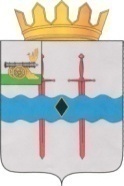 АДМИНИСТРАЦИЯ МУНИЦИПАЛЬНОГО ОБРАЗОВАНИЯ«КАРДЫМОВСКИЙ  РАЙОН» СМОЛЕНСКОЙ ОБЛАСТИ П О С Т А Н О В Л Е Н И Еот   27 .10.  2022    № 00682Администрация муниципального образования «Кардымовский район» Смоленской областип о с т а н о в л я е т:    1. Внести в приложение к постановлению Администрации муниципального образования «Кардымовский район» Смоленской области от 20.04.2022 № 00267 «Об утверждении состава административной комиссии муниципального образования «Кардымовский район» Смоленской области» изменения, заменив позицию, касающуюся председателя комиссии Тарасова Дмитрия Владимировича, позицией следующего содержания:«Левченкова -                                  Заместитель Главы муниципальногоМарина Владимировна                  образования «Кардымовский район»                                                                   Смоленской области»        О внесении изменений в приложение к постановлению Администрации муниципального образования «Кардымовский район» Смоленской области от 20.04.2022 № 00267Глава муниципального образования «Кардымовский  район»  СмоленскойобластиО.М. Смоляков